From: Veronika Fabiánová - HAVEL - VRATA / MARKÝZY / ROLETY s.r.o. [mailto:objednavky@havlovci.cz] 
Sent: Wednesday, March 13, 2024 3:25 PM
To: tomas.nagy@snopava.cz
Subject: FW: objednávka FW: Cenová nabídka na dodávku a montáž OP-24-222Dobrý den, v příloze Vám posíláme potvrzenou objednávku VOC-2024-000589 kterou tímto akceptujeme.Firma:                   HAVEL – vrata / markýzy / rolety s.r.o.Sídlo:                    Předměstí, Těšínská 2063/77, 74601 OpavaIČO:                       29382980DIČ:                       CZ29382980S pozdravem 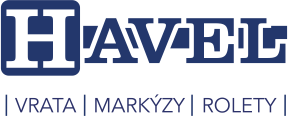 Veronika FabiánováAsistentkaMobil: +420 733 534 111E-mail: objednavky@havlovci.czVzorkovna: Mastného 1035/6, Slezská OstravaKancelář: Těšínská 2063/77, OpavaBezplatná linka: 800 148 963Facebook: http://on.fb.me/1awUWZwwww.havlovci.czVRATA | MARKÝZY | ROLETY | SÍTĚ | PERGOLY | ŽALUZIE | INTERIÉROVÉ STÍNĚNÍVRATA | MARKÝZY | ROLETY | SÍTĚ | PERGOLY | ŽALUZIE | INTERIÉROVÉ STÍNĚNÍ